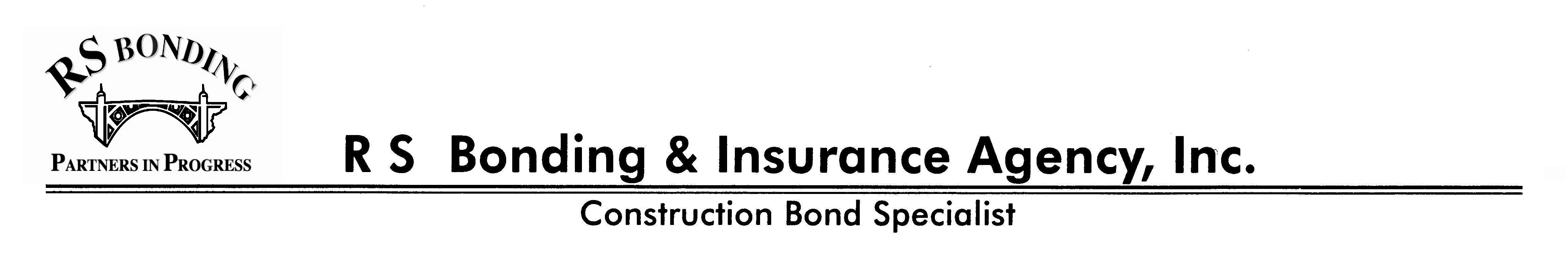 Express Bonding Questionnaire ________________________________ History ____________________________________________________ Organization / Owners and Key Employees __________________List all Officers; include each owner with 5% or more ownership.______________________________ Job Experience ______________________________Company Name:Company Name:Company Name:                                  The name of the company must be its exact legal name, as it appears on license.                                  The name of the company must be its exact legal name, as it appears on license.                                  The name of the company must be its exact legal name, as it appears on license.                                  The name of the company must be its exact legal name, as it appears on license.                                  The name of the company must be its exact legal name, as it appears on license.                                  The name of the company must be its exact legal name, as it appears on license.                                  The name of the company must be its exact legal name, as it appears on license.                                  The name of the company must be its exact legal name, as it appears on license.                                  The name of the company must be its exact legal name, as it appears on license.License No.License No.License No.  Address:  Address:                             Street                                                                       City                                    State             Zip                             Street                                                                       City                                    State             Zip                             Street                                                                       City                                    State             Zip                             Street                                                                       City                                    State             Zip                             Street                                                                       City                                    State             Zip                             Street                                                                       City                                    State             Zip                             Street                                                                       City                                    State             Zip                             Street                                                                       City                                    State             Zip                             Street                                                                       City                                    State             Zip                             Street                                                                       City                                    State             ZipPhone:Fax:           Federal Tax ID#:Email:Your firm is a:     Corporation      Partnership      Sole Proprietorship  Type of Construction Performed:Date Business Established:Date Incorporated:State of Incorporation:Years of ExperienceYears of ExperienceCurrent / Prior Bond Company(s):Current / Prior Bond Company(s):NameNamePositionPosition% of Stock% of StockDate of BirthDate of BirthDate of BirthSocial Security Social Security Social Security  Spouse:                            Spouse:                            Spouse:                             Spouse:                                          Declaration               Declaration               Declaration               Declaration               Declaration               Declaration               Declaration               Declaration               Declaration               Declaration OwnerSpouseSpouseOwnerOwnerSpouseSpouseSpouseSpouseHow is your credit?    Poor, Fair, ExcellentPoor, Fair, ExcellentPoor, Fair, ExcellentPoor, Fair, ExcellentPoor, Fair, ExcellentPoor, Fair, ExcellentPoor, Fair, ExcellentPoor, Fair, Excellent Bankruptcy in the last seven years?    Yes / NoYes / NoYes / NoYes / NoYes / NoYes / NoYes / NoYes / No Any Tax Liens or Judgements?    Yes / NoYes / NoYes / NoYes / NoYes / NoYes / NoYes / NoYes / NoDo you have a Family Trust         Yes / No            Yes / NoYes / NoYes / NoYes / NoYes / NoYes / NoYes / NoLargest Single Job Completed:$Largest Single Job Completed:$Largest Single Job Completed:$Year:Year:Year:Largest Single Job Ever Bid:   $Largest Single Job Ever Bid:   $Largest Single Job Ever Bid:   $Year:Year:Year:Bonding Capacity Desired:  Single Job Size: $Bonding Capacity Desired:  Single Job Size: $Bonding Capacity Desired:  Single Job Size: $Bonding Capacity Desired:  Single Job Size: $Bonding Capacity Desired:  Single Job Size: $Total Work Program: $Total Work Program: $Total Work Program: $Total Work Program: $Total Work Program: $Largest work on hand at any one time was: $Largest work on hand at any one time was: $Largest work on hand at any one time was: $Largest work on hand at any one time was: $during(yr.)(yr.)(yr.)        and consisted of        and consisted of (#) contracts.